Publicado en Madrid el 23/07/2024 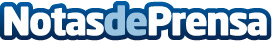 Fersay mantiene su horario ininterrumpido de servicio durante el veranoLa compañía, con un catálogo de más de 150.000 referencias de productos, ha apostado en los últimos años por la digitalización y la tecnología para mejorar aún más su servicioDatos de contacto:Pura De ROJASAllegra Comunicación619983310Nota de prensa publicada en: https://www.notasdeprensa.es/fersay-mantiene-su-horario-ininterrumpido-de Categorias: Franquicias E-Commerce Consumo Servicios Técnicos Electrodomésticos Actualidad Empresarial http://www.notasdeprensa.es